Informação- Prova de Equivalência à Frequência de Estudo do MeioCódigo da prova: 22Ano da prova: 2024Enquadramento legal da prova: Despacho Normativo n.º 4/2024_______________________________________________________________Objeto de avaliação: A prova tem por referência o Perfil dos Alunos à Saída da Escolaridade Obrigatória e as Aprendizagens Essenciais de Estudo do Meio.  A avaliação sumativa externa, realizada através de uma prova de duração limitada, permite avaliar os seguintes domínios: Sociedade; Natureza; Tecnologia; Sociedade/Natureza/Tecnologia.   Caracterização da prova:  O aluno realiza a prova no enunciado.  Os itens podem ter como suporte um ou mais documentos, como, por exemplo, figuras, tabelas, textos ou gráficos.   Critérios gerais de classificação: A classificação a atribuir a cada resposta resulta da aplicação dos critérios gerais e dos critérios específicos de classificação apresentados para cada item e é expressa por um número inteiro.    As respostas ilegíveis ou que não possam ser claramente identificadas são classificadas com zero pontos. No entanto, em caso de omissão ou de engano na identificação de uma resposta, esta pode ser classificada se for possível identificar inequivocamente o item a que diz respeito.  Se o aluno responder a um mesmo item mais do que uma vez, não eliminando inequivocamente a(s) resposta(s) que não deseja que seja(m) classificada(s), deve ser considerada apenas a resposta que surgir em primeiro lugar. Nos itens de escolha múltipla a cotação total do item só é atribuída às respostas que apresentem de forma inequívoca a única opção correta.  São classificadas com zero pontos as respostas em que seja assinalada uma opção incorreta ou mais do que uma opção. Não há lugar a classificações intermédias. Os itens de associação/correspondência apresentam-se organizados por níveis de desempenho correspondendo a cada uma, a respetiva pontuação.  Nos itens de ordenação, a cotação total só é atribuída às respostas em que a sequência apresentada esteja integralmente correta e completa.  São classificadas com zero pontos as respostas em que seja apresentada uma sequência incorreta ou em que seja omitido qualquer um dos elementos da sequência solicitada. Não há lugar a classificações intermédias. Nos itens de construção se forem de resposta curta podem apresentar-se por níveis de desempenho, correspondendo a cada uma dada pontuação.  Nos itens de resposta curta em que os critérios específicos não se apresentem organizados por níveis de desempenho, as respostas corretas são classificadas com a cotação total do item e as respostas incorretas são classificadas com zero pontos. Nestes casos, não há lugar a classificações intermédias. O afastamento integral dos aspetos de conteúdo nas respostas aos itens de resposta curta, restrita e extensa, implica que a resposta seja classificada com zero pontos.  Se a resposta aos itens de resposta curta, restrita e extensa contiver dados que revelem contradição em relação aos elementos considerados corretos, ou se apresentar dados cuja irrelevância impossibilite a identificação objetiva dos elementos solicitados, é atribuída a classificação de zero pontos.  Nos itens de completamento a resposta implica o preenchimento de espaços em branco numa frase, num texto, ou noutro suporte, como por exemplo, palavras ou expressões que não são fornecidas no enunciado. Na classificação das respostas a estes itens, pode estar prevista pontuação para respostas parcialmente corretas.  Duração da Prova e material autorizado: A prova tem a duração de 60 minutos.    É necessário caneta ou esferográfica de tinta indelével, azul ou preta.  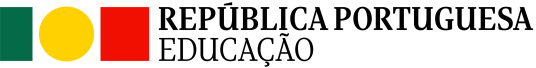 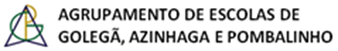 